INSTITUTO NACIONAL DE AGUAS POTABLES Y ALCANTARILLADOS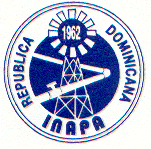 *** INAPA ***Dirección de Supervisión y Fiscalización de Obras“Año de la Innovación y la Competitividad”Descripción Proyecto:Este sistema de acueducto viene a satisfacer la demanda de agua potable que requieren la comunidad de Villa Riva y sus Barrios tales como El Abanico, David y Guaraguao. Trabajará por bombeo y gravedad captando sus aguas del río de Guaraguao en una toma directa lateral. Su periodo de vida útil es de 20 años. Este se ejecutará con un monto ascendente a RD$24,292,496.22. Además tiene como componente las siguientes unidades. Línea Matriz en tubería  12" (L=2,491.76 ml), Red de Distribución en tub. ( 8",  3",4",2" y  6"). Electrificación y equipamiento, estación de bombeo, línea de impulsión en tubería  8" (L=761.60ml), Línea de conducción en tubería  8" (L=2,387.16 ml), Deposito regulador (700 m3 h.s superficial), y Acometidas. Abastecerá una población de más de 8,940 habitantes.